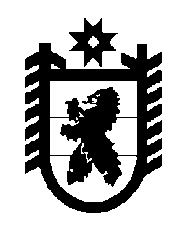 Российская Федерация Республика Карелия    УКАЗГЛАВЫ РЕСПУБЛИКИ КАРЕЛИЯО Комиссии по координации работы по противодействию коррупции в Республике КарелияВ целях реализации Указа Президента Российской Федерации 
от 15 июля 2015 года № 364 «О мерах по совершенствованию деятельности в области противодействия коррупции» постановляю:1. Образовать Комиссию по координации работы по противодействию коррупции в Республике Карелия. 2. Утвердить Положение о Комиссии по координации работы по противодействию коррупции в Республике Карелия, согласно приложению 1 к настоящему Указу. 3. Утвердить Порядок рассмотрения Комиссией по координации работы по противодействию коррупции в Республике Карелия вопросов, касающихся соблюдения требований к служебному (должностному) поведению лиц, замещающих государственные должности Республики Карелия, и урегулирования конфликта интересов согласно приложению 2 к настоящему Указу.4. Признать утратившими силу:Указ Главы Республики Карелия от 29 мая 2008 года № 36 
«О Координационном совете при Главе Республики Карелия по противодействию коррупции и криминализации экономики» (Собрание законодательства Республики Карелия, 2008, № 5, ст. 613); Указ Главы Республики Карелия от 24 февраля 2010 года № 11 
«О внесении изменений в Положение о Координационном совете при Главе Республики Карелия по противодействию коррупции и криминализации экономики» (Собрание законодательства Республики Карелия, 2010, № 2, ст. 96);Указ Главы Республики Карелия от 21 июня 2013 года № 47 
«О комиссии по соблюдению требований к должностному поведению лиц, замещающих государственные должности Республики Карелия в органах исполнительной власти Республики Карелия, и урегулированию конфликта интересов» (Собрание законодательства Республики Карелия, 2013, № 6, ст. 988);Указ Главы Республики Карелия от 20 января 2015 года № 2 
«О внесении изменений в отдельные указы Главы Республики Карелия» (Собрание законодательства Республики Карелия, 2015, № 1, ст. 38);распоряжение Главы Республики Карелия от 29 мая 2008 года 
№ 390-р (Собрание законодательства Республики Карелия, 2008, № 5, 
ст. 621); распоряжение Главы Республики Карелия от 12 сентября 2008 года № 616-р (Собрание законодательства Республики Карелия, 2008, № 9, 
ст. 1087); распоряжение Главы Республики Карелия от 22 ноября 2008 года 
№ 812-р (Собрание законодательства Республики Карелия, 2008,  № 11, 
ст. 1367); распоряжение Главы Республики Карелия от 31 декабря 2008 года № 974-р (Собрание законодательства Республики Карелия, 2008, № 12, 
ст. 1544); распоряжение Главы Республики Карелия от 24 апреля 2009 года  № 250-р (Собрание законодательства Республики Карелия, 2009, № 4, 
ст. 360);распоряжение Главы Республики Карелия от 7 августа 2009 года
№ 501-р (Собрание законодательства Республики Карелия,  2009, № 8, 
ст. 882);распоряжение Главы Республики Карелия от 27 ноября 2009 года
№ 844-р;распоряжение Главы Республики Карелия от 8 февраля 2010 года 
№ 78-р (Собрание законодательства Республики Карелия,  2010, № 2, 
ст. 104);распоряжение Главы Республики Карелия от 22 июня 2010 года 
№ 457-р;распоряжение Главы Республики Карелия от 12 августа 2010 года № 608-р (Собрание законодательства Республики Карелия, 2010, № 8, 
ст. 988);распоряжение Главы Республики Карелия от 30 сентября 2010 года № 760-р (Собрание законодательства Республики Карелия, 2010, № 9, 
ст. 1130);распоряжение Главы Республики Карелия от 25 марта 2011 года 
№ 63-р (Собрание законодательства Республики Карелия, 2011, № 3, 
ст. 297);распоряжение Главы Республики Карелия от 28 сентября 2011 года № 323-р (Собрание законодательства Республики Карелия, 2011, № 9, 
ст. 1429); распоряжение Главы Республики Карелия от 17 апреля 2012 года 
№ 102-р (Собрание законодательства Республики Карелия, 2012, № 4, 
ст. 628);распоряжение Главы Республики Карелия от 27 апреля 2012 года 
№ 115-р (Собрание законодательства Республики Карелия, 2012, № 4, 
ст. 633); распоряжение Главы Республики Карелия от 26 июня 2012 года 
№ 196-р (Собрание законодательства Республики Карелия, 2012, № 6, 
ст. 1129);распоряжение Главы Республики Карелия от 21 августа 2012 года  № 309-р (Собрание законодательства Республики Карелия, 2012, № 8, 
ст. 1434);распоряжение Главы Республики Карелия от 28 ноября 2012 года 
№ 465-р (Собрание законодательства Республики Карелия, 2012, № 11, 
ст. 2016);распоряжение Главы Республики Карелия от 25 апреля 2013 года 
№ 122-р (Собрание законодательства Республики Карелия, 2013, № 4, 
ст. 600);распоряжение Главы Республики Карелия от 9 июля 2013 года 
№ 228-р (Собрание законодательства Республики Карелия, 2013, № 7, 
ст. 1224); распоряжение Главы Республики Карелия от 23 июня 2014 года 
№ 201-р (Собрание законодательства Республики Карелия, 2014, № 6, 
ст. 1032);распоряжение Главы Республики Карелия от 29 сентября 2014 года 
№ 314-р (Собрание законодательства Республики Карелия, 2014, № 9, 
ст. 1608);распоряжение Главы Республики Карелия от 22 октября 2014 года 
№ 353-р (Собрание законодательства Республики Карелия, 2014, № 10, 
ст. 1810);распоряжение Главы Республики Карелия от 7 мая 2015 года 
№ 153-р.          Глава Республики  Карелия                                                               А.П. Худилайненг. Петрозаводск15 октября 2015 года№ 95Приложение 1к Указу Главы Республики Карелия от 15 октября 2015 года № 95Положениео Комиссии по координации работы по противодействию 
коррупции в Республике Карелия1. Комиссия по координации работы по противодействию коррупции в Республике Карелия (далее – комиссия) является постоянно действующим координационным органом при Главе Республики Карелия.2. Комиссия в своей деятельности руководствуется Конституцией Российской Федерации, федеральными конституционными законами, федеральными законами, указами и распоряжениями Президента Российской Федерации, постановлениями и распоряжениями Правительства Российской Федерации, Конституцией Республики Карелия, законами Республики Карелия, указами и распоряжениями Главы Республики Карелия, постановлениями и распоряжениями Правительства Республики Карелия, иными правовыми актами Российской Федерации и Республики Карелия, а также настоящим Положением.3. Комиссия осуществляет свою деятельность во взаимодействии с Управлением Президента Российской Федерации по вопросам противо-действия коррупции, с территориальными органами федеральных органов исполнительной власти в Республике Карелия, органами государственной власти Республики Карелия, органами местного самоуправления муниципальных образований в Республике Карелия (далее – органы местного самоуправления), общественными объединениями и организациями.4. Комиссия выполняет функции, возложенные на комиссию по соблюдению требований к служебному (должностному) поведению и урегулированию конфликта интересов в отношении лиц, замещающих государственные должности Республики Карелия, указанные в пунктах 
1-3, 16, 17, 21 Сводного перечня государственных должностей Республики Карелия, установленного статьей 3 Закона Республики Карелия от 4 марта 2005 года № 857-ЗРК «О некоторых вопросах государственной гражданской службы и правового положения лиц, замещающих государственные должности» (далее – лица, замещающие государственные должности Республики Карелия), и рассматривает соответствующие вопросы в порядке, определенном Указом Главы Республики Карелия.5. Основными задачами комиссии являются:а) обеспечение исполнения решений Совета при Президенте Российской Федерации по противодействию коррупции и его президиума;б) подготовка предложений о реализации государственной политики в области противодействия коррупции Главе Республики Карелия;в) обеспечение координации деятельности Правительства Республики Карелия, органов исполнительной власти Республики Карелия и органов местного самоуправления по реализации государственной политики в области противодействия коррупции;г) обеспечение согласованных действий органов исполнительной власти Республики Карелия и органов местного самоуправления, а также их взаимодействия с территориальными органами федеральных органов исполнительной власти в Республике Карелия при реализации мер по противодействию коррупции в Республике Карелия;д) обеспечение взаимодействия органов исполнительной власти Республики Карелия и органов местного самоуправления с гражданами, институтами гражданского общества, средствами массовой информации, научными организациями по вопросам противодействия коррупции в Республике Карелия;е) информирование общественности о проводимой органами исполнительной власти Республики Карелия и органами местного самоуправления работе по противодействию коррупции.6. Комиссия в целях выполнения возложенных на нее задач осуществляет следующие полномочия:а) подготавливает предложения по совершенствованию законодательства Российской Федерации и Республики Карелия о противодействии коррупции Главе Республики Карелия;б) разрабатывает меры по противодействию коррупции, а также по устранению причин и условий, порождающих коррупцию;в) разрабатывает рекомендации по организации антикоррупционного просвещения граждан в целях формирования нетерпимого отношения к коррупции и антикоррупционных стандартов поведения;г) организует:подготовку проектов нормативных правовых актов Республики Карелия по вопросам противодействия коррупции;разработку планов мероприятий по противодействию коррупции на территории Республики Карелия, контроль за его реализацией, а также контроль за реализацией антикоррупционной программы Республики Карелия, в том числе путем мониторинга эффективности реализации мер по противодействию коррупции, предусмотренных этими планами и программой;д) рассматривает вопросы, касающиеся соблюдения лицами, замещающими государственные должности Республики Карелия, запретов, ограничений и требований, установленных в целях противодействия коррупции;е) принимает меры по выявлению (в том числе на основании обращений граждан, сведений, распространяемых средствами массовой информации, протестов, представлений, предписаний федеральных органов государственной власти) причин и условий, порождающих коррупцию, создающих административные барьеры;ж) оказывает содействие развитию общественного контроля за реализацией антикоррупционной программы Республики Карелия и планов мероприятий по противодействию коррупции;з) запрашивает в установленном порядке у органов исполнительной власти Республики Карелия, территориальных органов федеральных органов исполнительной власти в Республике Карелия, органов местного самоуправления необходимую информацию по направлениям работы комиссии;и) осуществляет подготовку ежегодного доклада о деятельности в области противодействия коррупции, обеспечивает его размещение на Официальном интернет-портале Республики Карелия, опубликование в средствах массовой информации и направление в федеральные органы государственной власти (по их запросам).7. Положение о комиссии и персональный состав комиссии утверждаются Главой Республики Карелия.8. Комиссия формируется в составе председателя комиссии, его заместителя, секретаря и членов комиссии.9. Председателем комиссии является Глава Республики Карелия или лицо, временно исполняющее его обязанности.10. В состав комиссии могут входить заместители Главы Республики Карелия, руководители органов исполнительной власти Республики Карелия, органов местного самоуправления, представители аппарата полномочного представителя Президента Российской Федерации в Северо-Западном федеральном округе, руководители территориальных органов федеральных органов исполнительной власти в Республике Карелия, секретарь Общественной палаты Республики Карелия, представители научных и образовательных организаций, а также представители общественных организаций, уставными задачами которых является участие в противодействии коррупции.11. Передача полномочий члена комиссии другому лицу не допускается.12. Участие в работе комиссии осуществляется на общественных началах.13. На заседания комиссии могут быть приглашены представители федеральных государственных органов, государственных органов Республики Карелия, органов местного самоуправления, организаций и средств массовой информации.14. По решению председателя комиссии для анализа, изучения и подготовки экспертного заключения по рассматриваемым комиссией вопросам к ее работе могут привлекаться на временной или постоянной основе эксперты.15. Работа комиссии осуществляется на плановой основе и в соответствии с регламентом, который утверждается комиссией.16. Заседания комиссии ведет председатель комиссии или по его поручению заместитель председателя комиссии.17. Заседания комиссии проводятся, как правило, один раз в квартал. В случае необходимости по инициативе председателя комиссии, заместителя председателя комиссии, а также члена комиссии (по согласованию с председателем комиссии или его заместителем и по представлению секретаря комиссии) могут проводиться внеочередные заседания комиссии. 18. Заседания комиссии проводятся открыто (разрешается присутствие лиц, не являющихся членами комиссии). В целях обеспечения конфиденциальности при рассмотрении соответствующих вопросов председателем комиссии или в его отсутствие заместителем председателя комиссии может быть принято решение о проведении закрытого заседания комиссии (присутствуют только члены комиссии и приглашенные на заседание лица).19. Решения комиссии оформляются протоколом. 20. Для реализации решений комиссии могут издаваться правовые акты Главы Республики Карелия, а также даваться поручения Главы Республики Карелия.21. По решению комиссии из числа членов комиссии, представи-телей органов исполнительной власти Республики Карелия, территориаль-ных органов федеральных органов исполнительной власти в Республике Карелия, органов местного самоуправления, общественных организаций и экспертов могут создаваться рабочие группы по отдельным вопросам.22. Председатель комиссии:а) осуществляет общее руководство деятельностью комиссии;б) утверждает план работы комиссии (ежегодный план);в) утверждает повестку дня очередного заседания комиссии;г) дает поручения в рамках своих полномочий членам комиссии;д) представляет комиссию в отношениях с федеральными органами государственной власти, органами государственной власти Республики Карелия, организациями и гражданами по вопросам, относящимся к компетенции комиссии.23. Обеспечение деятельности комиссии, подготовку материалов к заседаниям комиссии и контроль за исполнением принятых ею решений осуществляет Государственный контрольный комитет Республики Карелия.24. Секретарь комиссии:а) обеспечивает подготовку проекта плана работы комиссии (ежегодного плана), формирует повестку дня ее заседания, координирует работу по подготовке необходимых материалов к заседанию комиссии, проектов соответствующих решений, ведет протокол заседания комиссии;б) информирует членов комиссии, приглашенных на заседание лиц, экспертов, иных лиц о месте, времени проведения и повестке дня заседания комиссии, обеспечивает их необходимыми материалами;в) оформляет протоколы заседаний комиссии;г) организует выполнение поручений председателя комиссии, данных по результатам заседаний комиссии.25. По решению председателя комиссии информация о решениях комиссии может передаваться средствам массовой информации для опубликования._____________Приложение 2 к Указу Главы Республики Карелия от 15 октября 2015 года № 95ПОРЯДОКрассмотрения Комиссией по координации работы по противодействию коррупции в Республике Карелия вопросов, касающихся соблюдения требований к служебному (должностному) поведению лиц, замещающих государственные должности Республики Карелия, и урегулирования конфликта интересов1. Комиссия по координации работы по противодействию коррупции в Республике Карелия (далее – комиссия) рассматривает:а) вопросы, касающиеся соблюдения лицами, замещающими государственные должности Республики Карелия, указанные в пунктах 
1-3, 16, 17, 21 Сводного перечня государственных должностей Республики Карелия, установленного статьей 3 Закона Республики Карелия от 4 марта 2005 года № 857-ЗРК «О некоторых вопросах государственной гражданской службы и правового положения лиц, замещающих государственные должности» (далее – лица, замещающие государственные должности Республики Карелия), ограничений и запретов, требований о предотвращении или урегулировании конфликта интересов, исполнения ими обязанностей, установленных в целях противодействия коррупции Федеральным законом от 25 декабря 2008 года № 273-ФЗ 
«О противодействии коррупции», другими федеральными законами и нормативными правовыми актами Республики Карелия (далее – требования к служебному (должностному) поведению и (или) об урегулировании конфликта интересов);б) обращения граждан, замещавших государственные должности Республики Карелия, указанные в пунктах  1-3, 16, 17, 21 Сводного перечня государственных должностей Республики Карелия, установленного статьей 3 Закона Республики Карелия от 4 марта 2005 года № 857-ЗРК «О некоторых вопросах государственной гражданской службы и правового положения лиц, замещающих государственные должности» (далее – граждане), о даче согласия на замещение должности в коммерческой или некоммерческой организации и (или) на выполнение в такой организации работы (оказание такой организации услуг) на условиях гражданско-правового договора в случаях, предусмотренных федеральными законами, если отдельные функции по государственному управлению этой организацией входили в его должностные (служебные) обязанности, до истечения двух лет со дня освобождения от государственной должности.2. Основанием для проведения заседания комиссии является:а) решение председателя комиссии, принятое на основании:материалов проверки, проведенной Государственным контрольным комитетом Республики Карелия, в соответствии с Указом Главы Республики Карелия от 30 декабря 2009 года № 121 «О проверке достоверности и полноты сведений, представляемых гражданами, претендующими на замещение государственных должностей Республики Карелия, и лицами, замещающими государственные должности Республики Карелия, и соблюдения лицами, замещающими государственные должности Республики Карелия, ограничений, запретов, требований и исполнения ими обязанностей, установленных законодательством в целях противодействия коррупции»; иных материалов о нарушении лицом, замещающим государственную должность Республики Карелия, требований к служебному (должностному) поведению, поступивших в комиссию;б) поступившее в Государственный контрольный комитет Республики Карелия:обращение гражданина о даче согласия на замещение должности в коммерческой или некоммерческой организации и (или) на выполнение в такой организации работы (оказание такой организации услуг) на условиях гражданско-правового договора в случаях, предусмотренных федераль-ными законами, если отдельные функции по государственному управлению этой организацией входили в его должностные (служебные) обязанности, до истечения двух лет со дня освобождения от государственной должности;заявление лица, замещающего государственную должность Республики Карелия, о невозможности по объективным причинам представить сведения о доходах, об имуществе и обязательствах имущественного характера своих супруги (супруга) и несовершеннолетних детей;заявление лица, замещающего государственную  должность  Респуб-лики Карелия, о невозможности выполнить требования Федерального закона от 7 мая 2013 года № 79-ФЗ «О запрете отдельным категориям лиц открывать и иметь счета (вклады), хранить наличные денежные средства и ценности в иностранных банках, расположенных за пределами территории Российской Федерации, владеть и (или) пользоваться иностранными финансовыми инструментами» (далее – Федеральный закон № 79-ФЗ) в связи с арестом, запретом распоряжения, наложенными компетентными органами иностранного государства в соответствии с законодательством данного иностранного государства, на территории которого находятся счета (вклады), осуществляется хранение наличных денежных средств и ценностей в иностранном банке и (или) имеются иностранные финансовые инструменты, или в связи с иными обстоятельствами, не зависящими 
от воли лица, замещающего государственную должность Республики Карелия, или от воли его супруги (супруга) и несовершеннолетних детей.3. Указанное в абзаце втором подпункта «б» пункта 2 настоящего Порядка обращение подается гражданином Председателю Государственного контрольного комитета Республики Карелия в порядке, установленном для направления обращений граждан. В обращении указываются фамилия, имя, отчество гражданина, дата его рождения, замещаемые должности в течение последних двух лет до освобождения от государственной должности, наименование, местонахождение коммерческой или некоммерческой организации, характер ее деятельности, должностные (служебные) обязанности, исполняемые гражданином во время занятия им государственной должности Республики Карелия в отношении коммерческой или некоммерческой организации, вид договора (трудовой или гражданско-правовой), предполагаемый срок его действия, сумма оплаты за выполнение (оказание) по договору работ (услуг). Государственным контрольным комитетом Республики Карелия осуществляется рассмотрение обращения, по результатам которого составляется мотивированное заключение. Обращение, заключение и другие материалы в течение семи рабочих дней со дня поступления обращения представляются председателю комиссии.4. Указанные в абзацах третьем, четвертом подпункта «б» пункта 2 настоящего Порядка заявления подаются лицом, замещающим государственную должность Республики Карелия, Председателю Государственного контрольного комитета Республики Карелия в порядке и сроки, которые установлены для подачи сведений о доходах, об имуществе и обязательствах имущественного характера. Государственным контрольным комитетом Республики Карелия осуществляется рассмотрение заявления, по результатам которого составляются мотивированные заключения. Заявления, заключения и другие материалы в течение семи рабочих дней со дня поступления заявлений представляются председателю комиссии.5. В случае если в заявлении, заключении и других материалах, указанных в пункте 4 настоящего Порядка, содержатся достаточные основания, позволяющие сделать вывод, что причина непредставления лицом, замещающим государственную должность Республики Карелия, сведений о доходах, об имуществе и обязательствах имущественного характера своих супруги (супруга) и несовершеннолетних детей или невозможности выполнить требования Федерального закона № 79-ФЗ является объективной и уважительной, председатель комиссии  принимает решение, указанное соответственно в подпункте «а» пункта 17, подпункте «а» пункта 18 настоящего Порядка. Заключение и принятое на его основе решение доводятся до сведения членов комиссии на ближайшем заседании. Указанное лицо в письменном виде должно быть проинформировано о принятом решении в течение трех рабочих дней после его принятия.6. Дата проведения заседания комиссии, на котором предусматривается рассмотрение вопросов, указанных в пункте 2 настоящего Порядка, и место его проведения определяются председателем комиссии.7. Секретарь комиссии обеспечивает подготовку вопросов, выносимых на заседание комиссии, а также организует информирование членов комиссии, лица, замещающего государственную должность Республики Карелия, гражданина о вопросах, включенных в повестку дня заседания комиссии, дате, времени и месте проведения заседания не позднее чем за семь рабочих дней до дня заседания комиссии.8. Заседание комиссии считается правомочным, если на нем присутствует не менее двух третей от общего числа членов комиссии.9. Все члены комиссии при принятии решений обладают равными правами.10. В случае если на заседании комиссии рассматривается вопрос о соблюдении требований к служебному (должностному) поведению или об урегулировании конфликта интересов в отношении одного из членов комиссии, указанный член комиссии не имеет права голоса при принятии решения, предусмотренного пунктами 15-18 настоящего Порядка.11. Заседание комиссии, как правило, проводится в присутствии лица, замещающего государственную должность Республики Карелия, гражданина. О намерении лично присутствовать на заседании комиссии лицо, замещающее государственную должность Республики Карелия, гражданин указывают в заявлении или обращении, представляемых в соответствии с пунктом 2 настоящего Порядка. Без такого указания заседание комиссии проводится в отсутствие лица, замещающего государственную должность Республики Карелия, гражданина.12. На заседание комиссии по решению председателя комиссии могут приглашаться должностные лица территориальных органов федеральных органов исполнительной власти в Республике Карелия, органов государственной власти Республики Карелия, органов местного самоуправления муниципальных образований в Республике Карелия, а также представители заинтересованных организаций.13. На заседании комиссии в порядке, определяемом председателем комиссии, заслушиваются пояснения лица, замещающего государственную должность Республики Карелия, гражданина и рассматриваются материалы, относящиеся к вопросам, включенным в повестку дня заседания. На заседании комиссии по ходатайству членов комиссии, лица, замещающего государственную должность Республики Карелия, гражданина могут быть заслушаны иные лица и рассмотрены представленные ими материалы.14. Члены комиссии и лица, участвовавшие в ее заседании, не вправе разглашать сведения, ставшие им известными в ходе работы комиссии.15. По итогам рассмотрения материалов в соответствии с подпунктом «а» пункта 2 настоящего Порядка комиссия принимает одно из следующих решений:а) установить, что в рассматриваемом случае не содержится признаков нарушения лицом, замещающим государственную должность Республики Карелия, требований к служебному (должностному) поведению;б) установить, что в рассматриваемом случае имеются признаки нарушения лицом, замещающим государственную должность Республики Карелия, требований к служебному (должностному) поведению. В этом случае комиссией готовится доклад Главе Республики Карелия с предложением о принятии мер к лицу, замещающему государственную должность Республики Карелия, в соответствии с законодательством Российской Федерации. В отношении лица, замещающего государственную должность Республики Карелия и назначенного на эту должность Законодательным Собранием Республики Карелия, комиссия направляет соответствующее предложение в Законодательное Собрание Республики Карелия.16. По итогам рассмотрения обращения в соответствии с абзацем вторым подпункта «б» пункта 2 настоящего Порядка комиссия принимает одно из следующих решений:а) дать гражданину согласие на замещение должности в коммерческой или некоммерческой организации и (или) на выполнение в такой организации работы (оказание такой организации услуг) на условиях гражданско-правового договора в случаях, предусмотренных федеральными законами, если отдельные функции по государственному управлению этой организацией входили в его должностные (служебные) обязанности;б) отказать гражданину в замещении должности в коммерческой или некоммерческой организации и (или) в выполнении в такой организации работы (в оказании такой организации услуг) на условиях гражданско-правового договора в случаях, предусмотренных федеральными законами, если отдельные функции по государственному управлению этой организацией входили в его должностные (служебные) обязанности 
(с указанием оснований отказа).17. По итогам рассмотрения заявления в соответствии с абзацем третьим подпункта «б» пункта 2 настоящего Порядка комиссия принимает одно из следующих решений:а) признать, что причина непредставления лицом, замещающим государственную должность Республики Карелия, сведений о доходах, об имуществе и обязательствах имущественного характера своих супруги (супруга) и несовершеннолетних детей является объективной и уважительной;б) признать, что причина непредставления лицом, замещающим государственную должность Республики Карелия, сведений о доходах, об имуществе и обязательствах имущественного характера своих супруги (супруга) и несовершеннолетних детей не является уважительной. В этом случае комиссия рекомендует лицу, замещающему государственную должность Республики Карелия, принять меры по представлению указанных сведений;в) признать, что причина непредставления лицом, замещающим государственную должность Республики Карелия, сведений о доходах, об имуществе и обязательствах имущественного характера своих супруги (супруга) и несовершеннолетних детей необъективна и является способом уклонения от представления указанных сведений. В этом случае комиссией готовится доклад Главе Республики Карелия с предложением о принятии мер к лицу, замещающему государственную должность Республики Карелия, в соответствии с законодательством Российской Федерации. В отношении лица, замещающего государственную должность Республики Карелия, назначенного на эту должность Законодательным Собранием Республики Карелия, комиссия направляет соответствующее предложение в Законодательное Собрание Республики Карелия.18. По итогам рассмотрения заявления в соответствии с абзацем четвертым подпункта «б» пункта 2 настоящего Порядка комиссия принимает одно из следующих решений:а) признать, что причина невыполнения требований Федерального закона № 79-ФЗ является объективной и уважительной;б) признать, что причина невыполнения требований Федерального закона № 79-ФЗ не является уважительной. В этом случае комиссия рекомендует лицу, замещающему государственную должность Республики Карелия, принять меры по выполнению соответствующих требований;в) признать, что причина невыполнения требований Федерального закона № 79-ФЗ необъективна и является способом уклонения от выполнения соответствующих требований. В этом случае комиссией готовится доклад Главе Республики Карелия с предложением о принятии мер к лицу, замещающему государственную должность Республики Карелия, в соответствии с законодательством Российской Федерации. В отношении лица, замещающего государственную должность Республики Карелия, назначенного на эту должность Законодательным Собранием Республики Карелия, комиссия направляет соответствующее предложение в Законодательное Собрание Республики Карелия.19. В случае установления комиссией факта совершения лицом, замещающим государственную должность Республики Карелия, гражданином действия (бездействия), содержащего признаки административного правонарушения или состава преступления, секретарь комиссии по поручению председателя комиссии направляет информацию о совершении указанного действия (бездействия) и подтверждающие такой факт документы в соответствующие органы.20. Решения комиссии принимаются коллегиально простым большинством голосов присутствующих на заседании членов комиссии. При равенстве голосов голос председателя комиссии является решающим.21. Решение комиссии оформляется протоколом, который подписывают члены комиссии, принимавшие участие в ее заседании.22. В протоколе заседания комиссии указываются:а) дата заседания комиссии, фамилии, имена, отчества членов комиссии и других лиц, присутствовавших на заседании;б) информация о том, что заседание комиссии осуществлялось в порядке, предусмотренном настоящим Порядком;в) формулировка каждого из рассматриваемых на заседании комиссии вопросов с указанием фамилии, имени, отчества, должности лица, замещающего государственную должность Республики Карелия, гражданина, в отношении которых рассматривались вопросы;г) источник информации, содержащей основания для проведения заседания комиссии, и дата поступления информации в Государственный контрольный комитет Республики Карелия;д) содержание пояснений лица, замещающего государственную должность Республики Карелия, гражданина и других лиц по существу рассматриваемых вопросов;е) фамилии, имена, отчества выступивших на заседании лиц и краткое изложение их выступлений;ж) другие сведения;з) результаты голосования;и) решение и обоснование его принятия.23. Член комиссии, не согласный с принятым решением, вправе в письменном виде изложить свое мнение, которое подлежит обязательному приобщению к протоколу заседания комиссии.24. Выписка из решения комиссии направляется лицу, замещающему государственную должность Республики Карелия, гражданину в течение трех дней после проведения соответствующего заседания комиссии.25. Решение комиссии может быть обжаловано в порядке, установленном законодательством Российской Федерации.____________